Publicado en Madrid el 07/05/2024 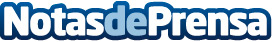 El deporte, un pilar esencial para transformar las ciudades, la sociedad y el planetaNationale-Nederlanden Plogging Tour, con el apoyo del Consejo Superior de Deportes, celebra su cuarta edición. Lo hará a través de múltiples citas, desde mayo a octubre y pasando por varias ciudades, permitiendo disfrutar de una jornada única que une deporte, actividad física, cuidado del medio ambiente y solidaridadDatos de contacto:María DPlogging Tour692043145Nota de prensa publicada en: https://www.notasdeprensa.es/el-deporte-un-pilar-esencial-para-transformar Categorias: Internacional Nacional Marketing Ecología Turismo Eventos Solidaridad y cooperación Otros deportes Ocio para niños Bienestar http://www.notasdeprensa.es